= interkom 1 - XI/83  = informace SFK MFF UK = 12.12.83 = interkom 1 =Vážení přátelé SF!Rádi bychom vytvořili jakýsi komunikační kanál, který by s nejmenším možným zpožděním předával zprávy o tom, co se v poslední době šustlo v SF. Proto Vás prosíme o spolupráci, tj. o rychlé zasílání zpráv o:- vnitroklubových akcích, kterými se hodláte pochlubit- akcích, které pořádáte pro širší veřejnost /přednášky ap./- všem, čím se chcete pochlubit /třeba změna adresy/Děkujeme klubům, které poslaly vyplněné dotazníky, zapomnětlivce urgujeme! Navíc se ke všem SFK obracíme se žádosti o zaslání cca 5 až 10 řádek strojopisu /vznik, zřizovatel, činnost, perspektivy,.../ - připravujeme ucelenou zprávu o fandomu.25.-26.10. Praha: zasedal Ústřední aktiv pro práci s knihou ÚV SSM,  přizváni byli J. Veis /sekce SF Svazu spisovatelů/ a P. Holan /SFK MFF/. Diskuse se týkala spolupráce orgánů SSM /aktivů pro práci s knihou/ a klubů; ÚAPK se k SFK bude pravidelně vracet.23.11. Praha, SFK MFF: proběhla beseda - komponovaný pořad s kreslířem Vladimírem Jiránkem.28.11.-1.12. NDR: konala se konference o SF literatuře, účastnil se rovněž Z. Volný /šéfredaktor Světové literatury/. Tvůrčí svazy zúčastněných soc. zemí vytvořily společnou organizaci Ursa maior pro koordinaci činnosti v SF.4.12. Praha, planetárium: setkání fandů SF z celé Prahy, organizoval ing. Marcel Grün, účastnili se staří známí, protože nebyla dostatečná propagace.12.12. Praha, Spectra: pracovní schůzka, věnovaná SF kresleným seriálům a založení sekce, která by se pokusila vytvořit jejich archív.Termín Parconu byl stanoven na 6.-8.4.84.SFK České Budějovice vyhlásil výtvarnou soutěž, informace v 1. čísle jejich fanzinu Ufík nebo na adrese Sci-fi klub při Pedagogické fakultě, Jeronýmova 10, 370 01 České Budějovice.Ústřední aktiv pro práci s knihou se na Vás obrací naším prostřednictvím se žádostí o zasílání fanzínů, občasníků i dalších materiálů na adresu Vlasta Hofmannová, odd. kultury, ÚV SSM, Gorkého nám. 24, 110 00 Praha 1.Korespondenci pro interkom posílejte na naši adresu, předpokládaná uzávěrka č. 2 bude 20.1.84.Na zprávičky do interkomu se těšíPAGIinterkom 2 informace SFK MFF UK uzávěrka 25.1.84 interkom 2 interkom 2Vážení přátelé, dostáváte do rukou druhé číslo našeho interkomu. Trochu se opozdilo, protože když nejde informace za interkomem, musí jít interkom za informacemi. Na začátek uvedeme seznam knih, které jsou plánovány na první čtvrtletí tohoto roku:Pludek A.: Nepřítel z Atlantidy, ČS – Klíč, 30,-Páral V.: Pokušení A-ZZ, Melantrich, 21,-Aldis B.W.: Druhý ostrov dr. Moreaua, NV – ESO, 14,-Tuschel K.H.: Vesmírná flotila útočí, NV – ESO, 12,-Boček J.: Pálivé polibky, Práce, 22,-Schwartz J.V.: Návraty z neskutočna, Osveta, 23,-10 x SF, Smena, 41,- 	/připravil Tom Štipský/Dne 1.2. se ve 20oo na koleji v místnosti 3A12 sejdou členové vedení SFK MFF. Na schůzku zveme také zástupce Městského aktivu pro práci s knihou a vedoucí ostatních pražských SFK. Jedním z bodů programu bude výměna informací o činnosti klubů až do konce června.13.2. pořádá od 1o,oo v Nise klub Spectra schůzku klubů, které vydávají vlastní fanzin. Mimopražští vítáni.Parcon se blíží. Vyzýváme proto všechny kluby, aby do 3.2. poslali na známou adresu Klub přátel SF, Studentská 200, 530 09 Pardubice-Polabiny co nejpřesnější odhady zájmu o účast na Parconu, aby mohli dostat příslušný počet přihlášek.Uzávěrka interkomu 3 bude přibližně 26.2.-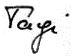 Pagiinterkom 3 – zpravodaj SFK MFF "VILLOIDUS" – uzávěrka 26.2.1984Vážení přátelé, uzávěrka naší literární soutěže o Huňáče zeleného je 29.2., a proto se čiňte, aby naši kluboví grafomani /Pagi, Albert a Zdeněk/ neměli vítězství příliš snadné.15.2., Praha, Svaz spisovatelů: schůzka sekce SF, účast /vč. přizvaných/ J.Nesvadba, J.Veis, O.Neff, Z.Volný, doc.Chaloupka, V.Páral, K.Pacner, I.Železný, V.Kantor, Z.Rampas, P.Holan, aj.Větší akce v Praze – březen:MFF – 14,  28 – 20.oo, Kolej Hvězda 3A12Spectra – 12 – 18.oo, Nisa – fanzinyP-10 – každý čtvrtek – 17.oo, Polská 2, vchod suterénem z ul. Anny Letenské, kožichy s sebou – netopí seSpectra prosí o výměnu nebo zprostředkování kopií kreslených SF seriálů.Náš klub přijal název VILLOIDUS = huňáč.Na hromnice o scifistku více – aneb Jirka Kuřina – Pivos – se stal šťastným otcem.Uzávěrku interkomu 4 předpokládáme 20.3..Pagi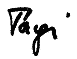 interkom 4 = zpravodaj SFK MFF VILLOIDUS = uzávěrka 20.3.84Vážení přátelé, na úvod stručně:Na Parconu bude možné instalovat propagační materiály o klubech – pokud si je přinesete s sebou. Adresa pro koordinaci je: Miroslav Nejedlý, Bajkalská 18, 100 00 Praha 10 Vršovice.Bing ohlásil zrušení své existence, naopak vznikl SFK v Třebíči: Miroslav Zejda, Znojemská 1104, 674 01 Třebíč.SFK Liberec vyhlašuje soutěž fotodokumentů "Spatřil jsem UFO" o nejvěrohodnější snímky z návštěvy mimozemšťanů. Uzávěrka 31.7., adresa: Jiří Karbusický, Pertoltická 264/IV, 471 24 Mimoň.Na Parcon přivezte s sebou termíny a místa schůzek a aktualizaci adresáře. Hledáme také návrhy na SF ceny /názvy i artefakty/.26.3.-8.4. výstava obrazů D. Jankova, Pardubice6.-8.4. Parcon10.4. 17.oo beseda Vesmír – skutečnost a fantazie /Praha, DSVK, ing. Pacner, doc. Genčiová/12.4. 17.oo vernisáž D. Jankova /Praha, Karlova 4, účast i DJ, potrvá do 22.4./26.4. 17.oo Velký třesk /Villoidus v pražském planetáriu/Všechny ostatní informace na Parconu.Zdraví	Pagi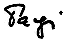 